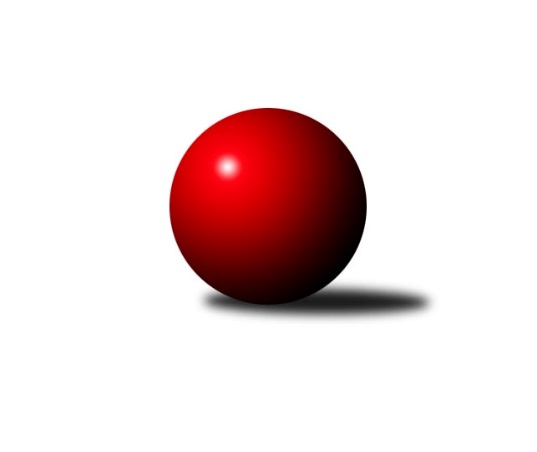 Č.5Ročník 2023/2024	24.10.2023Nejlepšího výkonu v tomto kole: 1715 dosáhlo družstvo: KK Rýmařov ˝C˝Meziokresní přebor-Bruntál, Opava 2023/2024Výsledky 5. kolaSouhrnný přehled výsledků:TJ Horní Benešov ˝D˝	- SKK Jeseník ˝B˝	2:8	1546:1639		23.10.TJ Sokol Chvalíkovice ˝B˝	- KS Moravský Beroun B	6:4	1540:1487		23.10.TJ Opava ˝E˝	- TJ Horní Benešov ˝E˝	0:10	1436:1620		23.10.KK Rýmařov ˝C˝	- TJ  Břidličná ˝C˝	6:4	1715:1609		23.10.TJ Opava ˝D˝	- TJ Opava ˝F˝	8:2	1602:1440		24.10.Tabulka družstev:	1.	TJ Horní Benešov ˝E˝	5	4	0	1	37 : 13 	 	 1637	8	2.	KK Rýmařov ˝C˝	4	4	0	0	30 : 10 	 	 1662	8	3.	TJ Sokol Chvalíkovice ˝B˝	5	4	0	1	34 : 16 	 	 1625	8	4.	TJ Opava ˝D˝	4	3	0	1	26 : 14 	 	 1642	6	5.	TJ Břidličná ˝B˝	4	2	0	2	22 : 18 	 	 1588	4	6.	SKK Jeseník ˝B˝	3	2	0	1	15 : 15 	 	 1575	4	7.	KS Moravský Beroun B	5	2	0	3	24 : 26 	 	 1544	4	8.	TJ  Břidličná ˝C˝	3	1	0	2	12 : 18 	 	 1592	2	9.	TJ Horní Benešov ˝D˝	5	1	0	4	16 : 34 	 	 1515	2	10.	TJ Opava ˝F˝	3	0	0	3	4 : 26 	 	 1493	0	11.	TJ Opava ˝E˝	5	0	0	5	10 : 40 	 	 1473	0Podrobné výsledky kola:	 TJ Horní Benešov ˝D˝	1546	2:8	1639	SKK Jeseník ˝B˝	Zdeňka Habartová	 	 197 	 203 		400 	 2:0 	 394 	 	201 	 193		Petr Šulák	Tomáš Zbořil	 	 191 	 211 		402 	 0:2 	 404 	 	204 	 200		Jana Fousková	Tobiáš Kučerka	 	 192 	 214 		406 	 0:2 	 450 	 	226 	 224		Petra Rosypalová	Zbyněk Tesař	 	 164 	 174 		338 	 0:2 	 391 	 	189 	 202		Radomila Janoudovározhodčí:  Vedoucí družstevNejlepší výkon utkání: 450 - Petra Rosypalová	 TJ Sokol Chvalíkovice ˝B˝	1540	6:4	1487	KS Moravský Beroun B	Daniel Beinhauer	 	 193 	 213 		406 	 2:0 	 381 	 	181 	 200		Jiří Machala	Marek Hrbáč	 	 165 	 200 		365 	 0:2 	 372 	 	177 	 195		Hana Zálešáková	Denis Vítek	 	 211 	 209 		420 	 2:0 	 371 	 	186 	 185		Miroslav Janalík	Vladimír Valenta	 	 173 	 176 		349 	 0:2 	 363 	 	187 	 176		Ivana Hajznerovározhodčí:  Vedoucí družstevNejlepší výkon utkání: 420 - Denis Vítek	 TJ Opava ˝E˝	1436	0:10	1620	TJ Horní Benešov ˝E˝	Adam Kukla	 	 160 	 168 		328 	 0:2 	 397 	 	220 	 177		Libor Maralík	Tomáš Polok	 	 186 	 189 		375 	 0:2 	 378 	 	176 	 202		Miroslav Petřek st.	Petr Chalupa	 	 200 	 155 		355 	 0:2 	 453 	 	215 	 238		Zdeněk Janák	Marek Trčka	 	 206 	 172 		378 	 0:2 	 392 	 	179 	 213		Hana Kopečnározhodčí:  Vedoucí družstevNejlepší výkon utkání: 453 - Zdeněk Janák	 KK Rýmařov ˝C˝	1715	6:4	1609	TJ  Břidličná ˝C˝	Pavel Švan	 	 195 	 214 		409 	 0:2 	 427 	 	215 	 212		Miroslav Smékal	Luděk Bambušek	 	 189 	 199 		388 	 0:2 	 395 	 	196 	 199		Jan Hroch	Pavel Přikryl	 	 237 	 234 		471 	 2:0 	 379 	 	195 	 184		Miroslav Kalaš	Stanislav Lichnovský	 	 230 	 217 		447 	 2:0 	 408 	 	212 	 196		Jiří Procházkarozhodčí:  Vedoucí družstevNejlepší výkon utkání: 471 - Pavel Přikryl	 TJ Opava ˝D˝	1602	8:2	1440	TJ Opava ˝F˝	Martin Orálek	 	 216 	 211 		427 	 2:0 	 334 	 	153 	 181		Tomáš Ryba	František Vícha	 	 218 	 225 		443 	 2:0 	 341 	 	134 	 207		Stanislav Troják	Roman Škrobánek	 	 182 	 171 		353 	 0:2 	 389 	 	186 	 203		Alena Bokišová	Dominik Bracek	 	 198 	 181 		379 	 2:0 	 376 	 	192 	 184		Martin Chaluparozhodčí:  Vedoucí družstevNejlepší výkon utkání: 443 - František VíchaPořadí jednotlivců:	jméno hráče	družstvo	celkem	plné	dorážka	chyby	poměr kuž.	Maximum	1.	Martin Orálek 	TJ Opava ˝D˝	462.33	309.5	152.8	3.3	2/2	(480)	2.	Zdeněk Janák 	TJ Horní Benešov ˝E˝	450.83	316.0	134.8	6.3	2/2	(469)	3.	Leoš Řepka 	TJ Břidličná ˝B˝	429.75	289.8	140.0	5.5	2/3	(450)	4.	Miroslav Langer 	KK Rýmařov ˝C˝	429.00	288.8	140.3	7.3	2/2	(458)	5.	Denis Vítek 	TJ Sokol Chvalíkovice ˝B˝	428.22	289.9	138.3	6.0	3/3	(440)	6.	Vladimír Valenta 	TJ Sokol Chvalíkovice ˝B˝	426.89	293.3	133.6	5.1	3/3	(475)	7.	František Vícha 	TJ Opava ˝D˝	426.00	285.0	141.0	7.7	2/2	(469)	8.	Čestmír Řepka 	TJ  Břidličná ˝C˝	419.50	300.5	119.0	10.0	2/3	(428)	9.	Pavel Přikryl 	KK Rýmařov ˝C˝	414.33	292.2	122.2	9.3	2/2	(471)	10.	Pavel Švan 	KK Rýmařov ˝C˝	413.83	288.5	125.3	11.8	2/2	(421)	11.	Stanislav Lichnovský 	KK Rýmařov ˝C˝	413.67	289.5	124.2	6.5	2/2	(447)	12.	Věroslav Ptašek 	TJ Břidličná ˝B˝	410.00	292.3	117.7	10.0	3/3	(413)	13.	Jiří Machala 	KS Moravský Beroun B	409.00	285.3	123.7	7.5	2/3	(448)	14.	Miroslav Smékal 	TJ  Břidličná ˝C˝	406.00	286.5	119.5	13.0	2/3	(427)	15.	Miroslav Kalaš 	TJ  Břidličná ˝C˝	404.67	297.0	107.7	9.3	3/3	(423)	16.	Tobiáš Kučerka 	TJ Horní Benešov ˝D˝	403.75	282.3	121.5	8.0	4/5	(410)	17.	Mária Machalová 	KS Moravský Beroun B	403.50	272.3	131.3	8.8	2/3	(417)	18.	Tomáš Polok 	TJ Opava ˝E˝	401.38	296.9	104.5	12.8	2/2	(448)	19.	Tereza Moravcová 	SKK Jeseník ˝B˝	400.50	288.5	112.0	9.0	2/2	(430)	20.	Jaroslav Zelinka 	TJ Břidličná ˝B˝	398.75	282.8	116.0	10.3	2/3	(446)	21.	Jana Fousková 	SKK Jeseník ˝B˝	398.75	288.5	110.3	12.3	2/2	(417)	22.	Hana Kopečná 	TJ Horní Benešov ˝E˝	398.50	287.0	111.5	9.5	2/2	(405)	23.	Jiří Procházka 	TJ  Břidličná ˝C˝	396.00	278.5	117.5	8.0	2/3	(408)	24.	Zuzana Šafránková 	TJ Opava ˝F˝	395.50	282.5	113.0	9.0	2/2	(404)	25.	Daniel Beinhauer 	TJ Sokol Chvalíkovice ˝B˝	395.33	289.7	105.7	7.8	2/3	(406)	26.	Libor Maralík 	TJ Horní Benešov ˝E˝	395.00	284.3	110.8	12.3	2/2	(424)	27.	Petr Šulák 	SKK Jeseník ˝B˝	395.00	289.5	105.5	13.0	2/2	(396)	28.	Zdeňka Habartová 	TJ Horní Benešov ˝D˝	394.00	289.0	105.0	10.6	5/5	(428)	29.	Miroslav Petřek  st.	TJ Horní Benešov ˝E˝	392.00	295.1	96.9	14.4	2/2	(423)	30.	Marek Hrbáč 	TJ Sokol Chvalíkovice ˝B˝	390.00	281.9	108.1	9.7	3/3	(422)	31.	Anna Dosedělová 	TJ Břidličná ˝B˝	389.00	271.3	117.7	11.0	3/3	(400)	32.	Tomáš Zbořil 	TJ Horní Benešov ˝D˝	386.40	282.8	103.6	13.8	5/5	(402)	33.	Martin Chalupa 	TJ Opava ˝F˝	386.00	274.0	112.0	13.0	2/2	(396)	34.	Miroslav Janalík 	KS Moravský Beroun B	385.00	268.8	116.2	10.2	3/3	(410)	35.	Roman Škrobánek 	TJ Opava ˝D˝	383.33	286.8	96.5	15.3	2/2	(412)	36.	Alena Bokišová 	TJ Opava ˝F˝	381.75	273.0	108.8	12.5	2/2	(392)	37.	Hana Zálešáková 	KS Moravský Beroun B	376.83	274.2	102.7	11.3	3/3	(402)	38.	Radek Vlašánek 	TJ Opava ˝E˝	375.00	261.0	114.0	9.0	2/2	(426)	39.	Jan Hroch 	TJ  Břidličná ˝C˝	373.33	271.0	102.3	15.3	3/3	(395)	40.	Ivana Hajznerová 	KS Moravský Beroun B	370.00	270.5	99.5	13.2	3/3	(399)	41.	Josef Kočař 	TJ Břidličná ˝B˝	368.67	270.3	98.3	16.0	3/3	(390)	42.	Marta Uvírová 	TJ Opava ˝F˝	366.50	262.5	104.0	17.5	2/2	(387)	43.	Dominik Bracek 	TJ Opava ˝D˝	365.00	268.0	97.0	13.5	2/2	(379)	44.	Radek Hochgesandt 	TJ Opava ˝E˝	357.75	262.3	95.5	13.0	2/2	(390)	45.	Marek Trčka 	TJ Opava ˝E˝	345.33	259.8	85.5	15.0	2/2	(378)	46.	Zbyněk Tesař 	TJ Horní Benešov ˝D˝	339.00	254.0	85.0	18.3	4/5	(348)		Petra Špiková 	SKK Jeseník ˝B˝	426.00	293.0	133.0	7.0	1/2	(426)		Petra Rosypalová 	SKK Jeseník ˝B˝	423.00	296.5	126.5	7.5	1/2	(450)		Roman Swaczyna 	TJ Horní Benešov ˝E˝	417.75	288.3	129.5	5.5	1/2	(426)		Josef Němec 	TJ Opava ˝D˝	417.00	301.0	116.0	3.0	1/2	(417)		Josef Šindler 	TJ Horní Benešov ˝D˝	394.00	290.0	104.0	8.0	1/5	(394)		Radomila Janoudová 	SKK Jeseník ˝B˝	391.00	276.0	115.0	14.0	1/2	(391)		Luděk Bambušek 	KK Rýmařov ˝C˝	388.00	292.0	96.0	15.0	1/2	(388)		Pavel Jašek 	TJ Opava ˝D˝	372.00	272.0	100.0	13.0	1/2	(372)		Adam Kukla 	TJ Opava ˝E˝	362.33	277.0	85.3	6.7	1/2	(403)		Petr Chalupa 	TJ Opava ˝E˝	355.00	249.0	106.0	12.0	1/2	(355)		David Beinhauer 	TJ Sokol Chvalíkovice ˝B˝	348.00	268.0	80.0	25.0	1/3	(348)		Stanislav Troják 	TJ Opava ˝F˝	341.00	255.0	86.0	23.0	1/2	(341)		Tomáš Ryba 	TJ Opava ˝F˝	318.50	245.5	73.0	23.5	1/2	(334)		Jiří Vrba 	SKK Jeseník ˝B˝	312.00	208.0	104.0	18.0	1/2	(312)		Patricie Brázdová 	TJ Horní Benešov ˝D˝	307.00	230.0	77.0	19.0	1/5	(307)Sportovně technické informace:Starty náhradníků:registrační číslo	jméno a příjmení 	datum startu 	družstvo	číslo startu
Hráči dopsaní na soupisku:registrační číslo	jméno a příjmení 	datum startu 	družstvo	Program dalšího kola:6. kolo30.10.2023	po	17:00	TJ  Břidličná ˝C˝ - TJ Opava ˝F˝ (dohrávka z 1. kola)	30.10.2023	po	17:00	SKK Jeseník ˝B˝ - KK Rýmařov ˝C˝ (dohrávka z 4. kola)	6.11.2023	po	17:00	KS Moravský Beroun B - TJ Opava ˝E˝				TJ Horní Benešov ˝E˝ - -- volný los --	6.11.2023	po	17:00	SKK Jeseník ˝B˝ - TJ Opava ˝D˝	6.11.2023	po	17:00	TJ Břidličná ˝B˝ - KK Rýmařov ˝C˝	6.11.2023	po	17:00	TJ Opava ˝F˝ - TJ Sokol Chvalíkovice ˝B˝	7.11.2023	út	17:00	TJ  Břidličná ˝C˝ - TJ Horní Benešov ˝D˝	Nejlepší šestka kola - absolutněNejlepší šestka kola - absolutněNejlepší šestka kola - absolutněNejlepší šestka kola - absolutněNejlepší šestka kola - dle průměru kuželenNejlepší šestka kola - dle průměru kuželenNejlepší šestka kola - dle průměru kuželenNejlepší šestka kola - dle průměru kuželenNejlepší šestka kola - dle průměru kuželenPočetJménoNázev týmuVýkonPočetJménoNázev týmuPrůměr (%)Výkon2xPavel PřikrylRýmařov C4713xZdeněk JanákHor.Beneš.E116.74533xZdeněk JanákHor.Beneš.E4532xFrantišek VíchaTJ Opava D114.134432xPetra RosypalováJeseník B4502xPavel PřikrylRýmařov C113.924712xStanislav LichnovskýRýmařov C4472xPetra RosypalováJeseník B110.014502xFrantišek VíchaTJ Opava D4434xMartin OrálekTJ Opava D110.014274xMartin OrálekTJ Opava D4271xStanislav LichnovskýRýmařov C108.11447